TO USE: Print cut on dotted lines and then print your name under “Crocheted by”  wrap around washcloth an tape to staple closed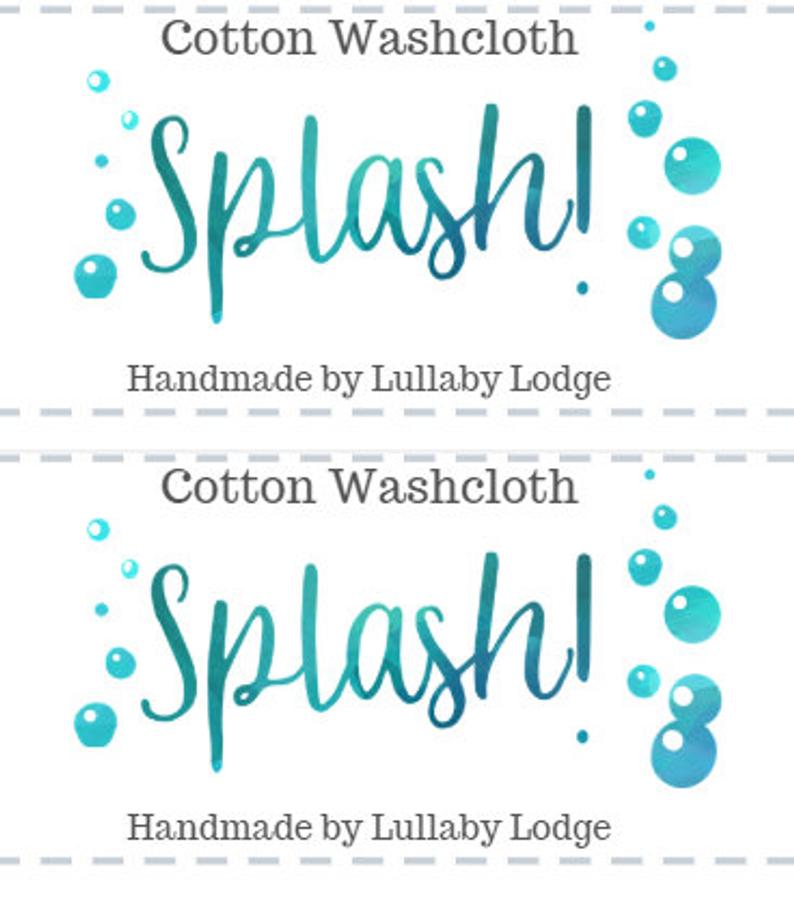 